MUHAMMAD REZA JANUARSAH				Curriculum Vitae    			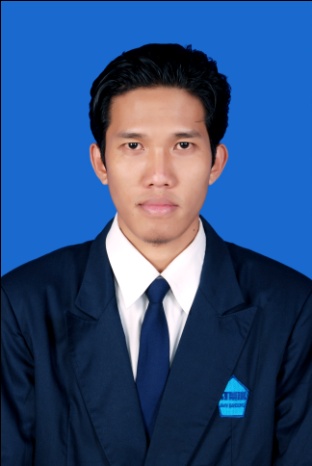 Nama			: Muhammad Reza JanuarsahAlamat Asal		: Jl. Arya Santika No.28 Rt001 Rw004			  Margasari Karawaci TangerangTempat, Tanggal Lahir	: Pangkal Pinang, 25-Januari-1988Agama			: IslamStatus			: Belum MenikahNo Handphone		: 0813-2195-3905Facebook		: Muhammad Reza JEmail			: reza_number_4@yahoo.co.idPendidikan Terakhir	: S1Jurusan 		: Teknik InformatikaI. Pendidikan1993-1997	: SDN Cikeruh1997-1999	: SDN Jatinangor1999-2002	: SMP Al-Ma’soem2002-2005	: SMA Al-Ma’soem2005-2010	: UNIKOM2012-2013	: STMIK “AMIKBANDUNG”II. Pelatihan dan WorkshopBe:Logix “CompTIA Security+” di UNIKOMWorkshop Photography di STMIK “AMIKBANDUNG”cisco CCNA Exploration : Network Fundamentals di STMIK “AMIKBANDUNG”cisco CCNA Exploration : Routing Protocols and Concepts di STMIK “AMIKBANDUNG”cisco CCNA Exploration :  LAN Switching and Wireless di STMIK “AMIKBANDUNG”Java 2 Micro Edition (J2ME) Programming 2 di STMIK “AMIKBANDUNG”Java 2 Micro Edition (J2ME) Programming 4 di STMIK “AMIKBANDUNG”Character Building (Communication & Leadership) di STMIK “AMIKBANDUNG”Intensive English Course, TOEFL Preparation CourseIII. Pengalaman KerjaTrainer Master TI  2 BandungMemberikan Pelatihan kepada guru-guru se-Jawa Barat tentang penggunaan Software dana BOSIV. Pengalaman OrganisasiTahunJabatanOrganisasi2005-2007Anggota HMIF UNIKOMHMIF